Representação literáriaEssa é a proposta que usaremos durante nossa aula ao vivo.Leitura dramáticaO último ato que solicitei que vocês lessem do livro do Hamlet foi o Ato IV. Sendo assim, aproveitaremos nossa aula online para a leitura do último ato do livro em conjunto. Essa será uma leitura dramática, o que significa que precisaremos INTERPRETAR as falas das personagens.Portanto, estejam com seus livros em mãos e preparem a voz, pois iremos concretizar a nossa leitura!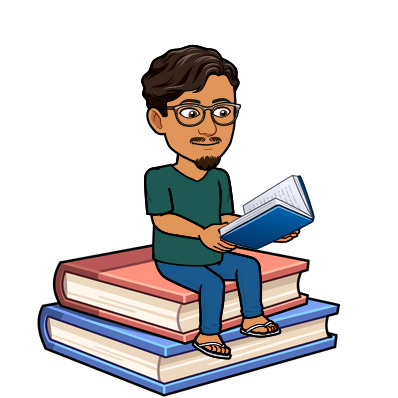 